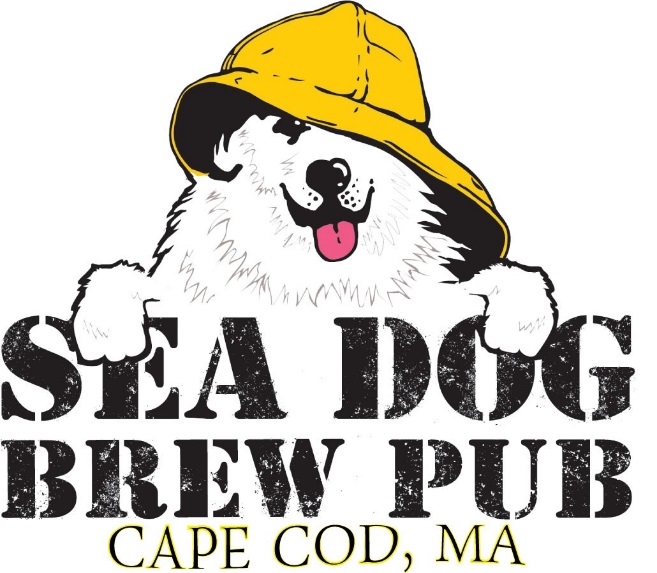 Thank you for choosing Sea Dog Brew Pub for your upcoming event! As a locally owned and operated restaurant, we take the utmost pride in our guest satisfaction. From the freshest seafood to our certified Angus beef, here at Sea Dog we expect nothing but the best for our guests.We offer several options and accommodations for your gathering. Our Front room can seat 50 people. Cocktail parties and standing room events can hold up to 75 people more. We try to accommodate all our guests’ special requests, please feel free to ask if we can help you in any way possible.We can also customize a menu or package that will make your event day special.All packages come with complimentary cookies and browniesOrChef’s dessert of the dayAll Packages include Tax and Gratuity Brunch Buffet20 per personAssorted Breakfast PastriesFruit PlatterScrambled EggsApple Smoked BaconMaple SausageCrispy Home FriesFrench Toast or Buttermilk PancakesAdd Chicken Marsala 4Baked Local Cod 6Stuffed Shrimp 8Apple Cranberry Stuffed Chicken 4Carving Stations150 Chef’s FeeSlow Roasted Prime Rib (minimum 30 people) 15With horseradish sauce, red wine demi glaze and dinner rollsHerb Crusted Turkey Breast (minimum 25 people) 9With cranberry compote, turkey sauce and dinner rollsRoasted Brown Sugar Glazed Ham (minimum 30 people) 9With honey Dijon glaze and dinner rollsPork Loin (minimum 20 people) 9With caramel apple sauce, grain mustard pork sauce and dinner rollsOmelet Station 8Farm fresh vegetables, ham, bacon, linguica and assorted cheesesWaffle Bar 6Freshly made buttermilk waffles served with fresh strawberries, blueberries, raspberries, blackberries, Chantilly cream and pure maple syrupContinental Breakfast 10 per personAssorted Breakfast pastriesBaked brie with fruit jamsTropical fruit platterSmoked salmon with condiments and bagel chipsCoffee tea and juice stationAddScrambled eggs 4Bacon 3Sausage 3Hot Hors D’oeuvres per pieceSeafood Stuffed Mushrooms 3Petite Meatball Pomodoro 3Cheese Arancini ala Vodka 3Panko Chicken Tenders 2 Thai Chicken Satay 3Teriyaki Beef Satay 3 Chicken Wings 2Buffalo Chicken Dip Cups 3Coconut Crusted Shrimp 3Mini Lump Crab Cakes 3Scallop wrapped in Bacon 4Clams Casinos 4Mini Stuffed Quahogs 4Beef Wellington 4Petite Lobster Mac & Cheese Cups 4Fish & Chips Cones 4Lobster Bisque Soup Shouter with Sherry Cream 4Vegetable Spring Rolls – vegetarian 3Cold Hors D’oeuvres per pieceProsciutto and Melon 3Smoked Salmon on Toast 4Sliced Tenderloin Crostini 4Shrimp Cocktail 4Petite Lobster Rolls 5Summer Heirloom Gazpacho Shooter 3Smoked Salmon Crostini 4Tomato Mozzarella Skewers – vegetarian 3Tomato & Fresh Mozzarella Bruschetta vegan 3Ahi Tuna Snapps 4Asian Vegetable Cucumber Cup – Vegan 3Herb Goat Cheese Crostini 3Raw Bar /per piece(150 charge for Shucker)Shrimp Cocktail 4 Chatham Oysters 3Chatham Little Neck Clams 3Lobster Claws 5King Crab Legs 7Scallops in half Shell 6Stationary DisplaysFresh Fruit Display 4Cheese Board 3Assorted imported and local cheese with mixed berries, grapes and crackersVegetable Crudités 3Raw Seasonal Vegetables with 2 dipping saucesSmoked Salmon 6Sandwich PlattersAssorted Meat Wraps 6 Assorted Vegetarian Wraps 5Tuna Salad Finger Rolls 4Chicken Salad Finger Rolls 4Harvest Chicken Salad Wraps 6Mini Croissant Lobster Salad Rolls 8Tea Sandwiches assorted 3All platters come with choice of pasta, potato, mixed green house saladBarney’s 35 per person including Tax and Gratuity Platted or Buffet style(Minimum 10 People)Salad(please choose one)Tavern SaladCaesar SaladEntrées(please choose two)Slow Roasted Sliced Prime RibChicken SaltimboccaStuffed Local Sole (mixed seafood stuffing)Seafood Casserole (mixed seafood with lobster bisque)Grilled Pork Tender Loin with Pineapple RelishChicken MarsalaSides(Please choose two)Roasted potatoPotato GratinMashed Yukon Gold PotatoSaffron RiceSautéed Vegetable MedleyDessertPlease choose oneApple CrispKey Lime PieNew York CheesecakeBass Hole38 per person including Tax and Gratuity Platted or Buffet styleFirst Course (please choose one)Homemade New England Clam ChowderHouse SaladTraditional Caesar SaladSecond Course (please choose two)Pan Roasted Boneless Half ChickenHerb Crusted Atlantic salmonGrilled Pork Tenderloin with Apple Cranberry ChutneyChicken MarsalaSautéed Chicken Breast with portabella mushrooms, cherry tomatoes in a marsala wine sauce(please choose two sides)Asparagus Roasted Potatoes with garlic herb butterRed Bliss Mashed PotatoSaffron RiceGlazed Baby CarrotsBroccoli with garlic butter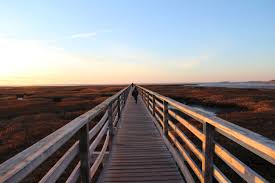 Mayflower Beach45 per person Tax and GratuityPlatted or Buffet styleFirst Course  (please choose one)Homemade New England Clam ChowderHouse SaladTraditional Caesar SaladSecond Course (Please choose two)Beef WellingtonFilet mignon with Dijon mustardPotato Crusted Cod LoinSweet potato crusted local cod loin with lime butter brothBoneless Half ChickenPan roasted boneless half chicken with thyme au jusSeared ScallopsPan seared jumbo sea scallops with champagne beurre blanc Sides (Please choose two)BroccoliniWhite AsparagusMaple Baby CarrotsJasmine RiceSweet Pea RisottoTwice Baked PotatoAll packages come with complimentary cookies and browniesOrChef’s dessert of the dayWe can also customize a menu or package that will make your event day special.Pricing based on menu selections.